GARRY WILSON“First and always is the advocacy and protection of the rights of all NASA Members.”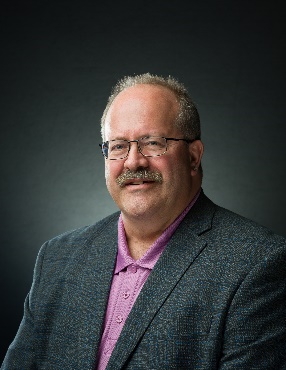 I have always and will continue to advocate for all NASA members. I believe I am the strongest candidate to continue to propel and advance NASA’s mission and values through all available means (dialogue, consultation, grievance, arbitration, and labour board).Being the NASA President is not a 9-5 job; emails, calls and emergencies come at all times of the day and night. I have proven through my work ethic and dedication to the position, that I am prepared to continue working as hard as it takes over the next two years, to keep building the value and strengths of the Association.My commitment to you is to continue to protect and advocate for all our members at NAIT and at the provincial level with our post-secondary partners.The most important aspect of this position, and my greatest strength is the interpretation and application of our Collective Agreement and Association bylaws; both are put to the test on a daily basis.We have seen an substantial increase in grievances over the last few years due to several factors:  Government influences (Code of Conduct, Bargaining Mandates, Economy), NAIT policies and procedures inappropriately or incorrectly applied (Respectful Workplace – bullying/harassment), differing interpretations of the Collective Agreement (use of IA/ELT eroding our base of full time staff, hours of work, and especially workload). All of these issues are currently in the grievance or arbitration stage of Section 48 and can take up to two years to resolve. I have sent out emails; some of those school specific, to keep you updated as information becomes available and prepared Intercom reports on my monthly activities to give you an idea of some of the day to day duties. This is a role that all of my past experience has prepared me for; from running my own company and managing employees, to instructing students and stepping up to various appointed and elected roles at different levels on many NASA and NAIT committees over the years.Thank youOn May 3-4, 2021, Vote Garry Wilson for your NASA President.Please contact me if you have any questions or concerns at GWILSON@nait.ca or 780-471-8916